Soutěž Foto akademie 2011/2012Témata fotografické soutěže o atraktivní cenyKOSTEL, KAPLIČKAFotografický žánr: architektura Každé město, každá obec má jako svoji dominantu kostel a také kapličku. Těch může být i několik, jedna je určitě na hřbitově, jedna u důležitého rozcestí, někdy i v polích. Kapličky bývají často postaveny formou lidové architektury a jsou krásně zdobeny. Vyfotografujte kostel nebo kapličku tak, aby byly zachovány typické znaky. Může být celek, polo celek či detail.ŽIVOT VE MĚSTĚFotografický žánr: reportážní fotografie Nesmírně rozmanitý a pestrý je každodenní život ve městě. Stačí jen tak chodit, dobře se dívat a při tom také fotografovat. Zachyťte to nejzajímavější, co kolem sebe uvidíte. Většinou jde o okamžik, který netrvá dlouho.KRÁSA DETAILUFotografický žánr: makrofotografie Detail, hlavně veliký detail a makrofotografie odhalují pohledy, kterých si člověk při normálním pozorování věcí kolem sebe ani nevšimne. Detail živé i neživé přírody je náplní tohoto tématu.SVĚTLO A STÍNYFotografický žánr: kreativní fotografie Světlo je hlavním faktorem pro vytvoření fotografie a bez světla není ani stín. Ten ke světlu neodmyslitelně patří a má své kouzlo. Hlavně nízko položené světlo brzy ráno a v podvečer vytváří dlouhé a zajímavé stíny, které stojí za vyfotografování.ŽIVLYFotografický žánr: krajina, reportáž Bouře, liják, silný vítr, sněhová vánice, to je několik živlů, které se v našich zeměpisných šířkách běžně vyskytují. I v takových nepříznivých podmínkách mohou vzniknout zajímavé fotografie. Oblečte si pláštěnky, šály, vezměte deštníky a vyfotografujte, jak se "čerti žení". Ve zkratce Soutěž je rozdělena do 5 kategorií. Každý žák může do jedné kategorie vložit nejvýše jednu fotografii. Celkem může soutěžit maximálně s 3 fotografiemi.  Soutěž je neanonymní.  Fotografie budou hodnoceny bodováním fotografickou veřejností přímo na internetu a porotou.  Vítězem soutěže jednotlivců se stane autor fotografie, která získá nejvyšší počet bodů.Fotografie jsou hodnoceny dvěma způsoby, jednak prostřednictvím odborné komise a jednak bodováním veřejnosti přímo na internetu. Hodnotí se technické provedení, základní idea a výsledná atmosféra snímku. Hodnocení probíhá do 31. března 2012, v čele odborné komise je fotografka Sára Saudková. Dalšími členy komise jsou profesionální fotografové Mgr. Kamil Varga, PhDr. Milan Šusta, fotograf Andrej Macenauer a další.Vítězem soutěže jednotlivců se stává registrovaný autor té fotografie, která získá největší počet bodů, vítěznou školou ta škola s největším součtem bodů jejích zástupců, která bude současně přihlášena do soutěže do 11. 1. 2012.vkládání fotografií1.11.2011 - 11.1.2012hodnocení1.11.2011 - 31.3.2012Této prestižní soutěže v digitální fotografii se zúčastnilo 760 studentů ze 121 základních a 199 středních škol České republiky, vloženo bylo během dvou měsíců 1689 soutěžních fotografií. Z naší školy se do soutěže přihlásilo celkem 7 studentů.Bohužel, z fotografií našich studentů, nebyla vybrána žádná fotografie, která by byla vyhodnocena jako nejlepší v dané kategorii. Ale i tak patří dík našim mladým fotografům a příští rok ZASE.Lukáš Koloc, D1E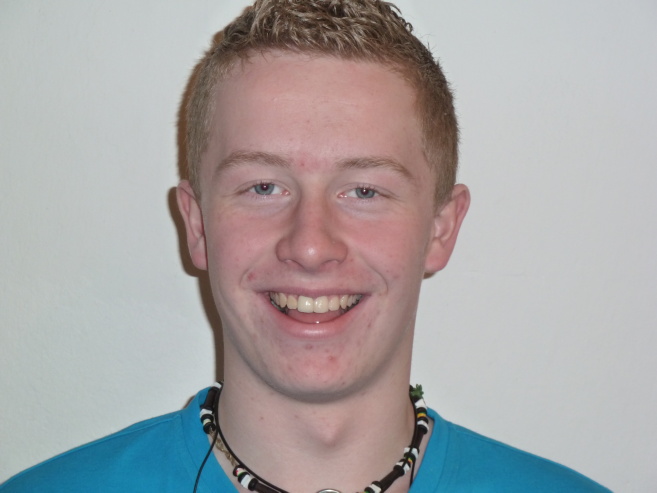 Lukáš Koloc - Vystěhované město - Kategorie Život ve městě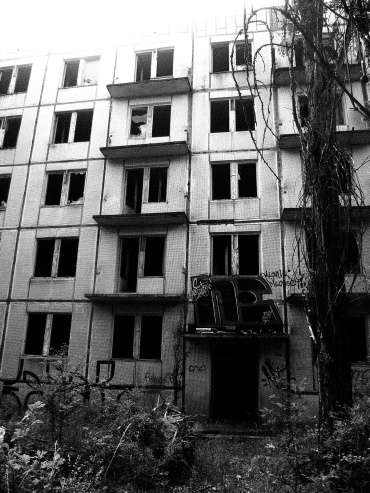 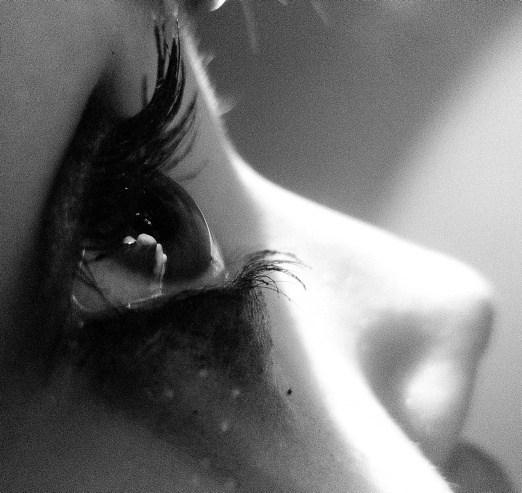 Lukáš Koloc - Oko - Kategorie Krása detailuLukáš Koloc - Pupen - Kategorie Světlo a stíny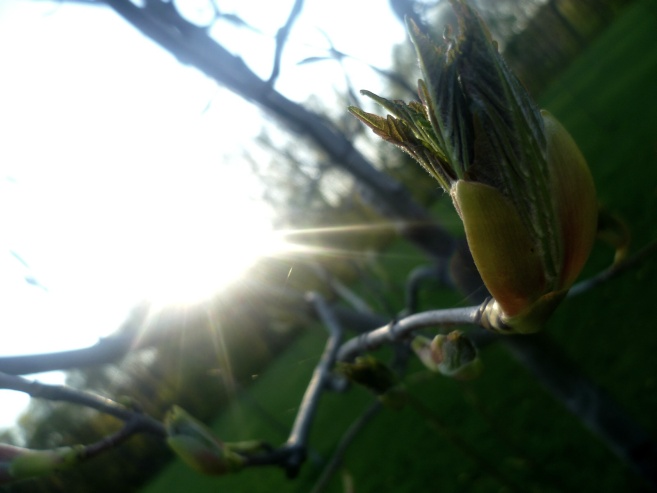            Štěpánka Veselá, D1E
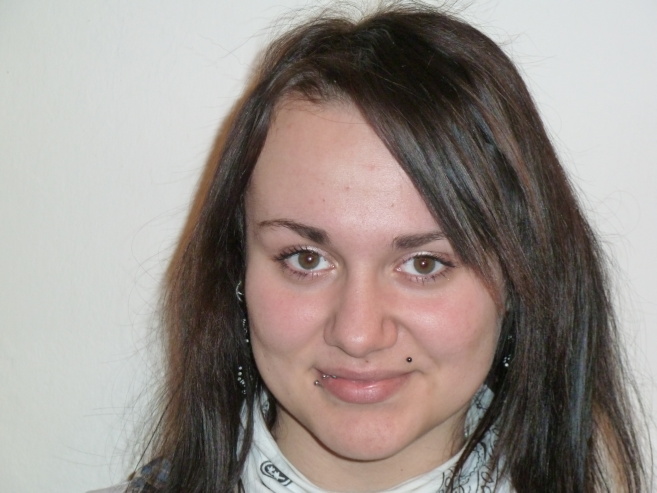 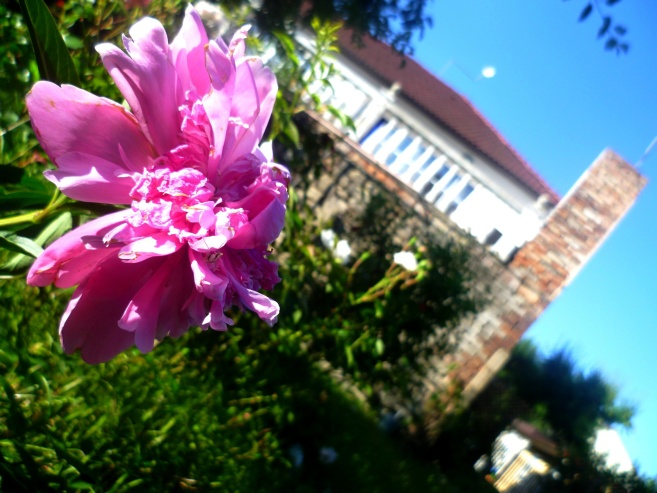 Štěpánka Veselá - Zátiší - Kategorie Život ve městě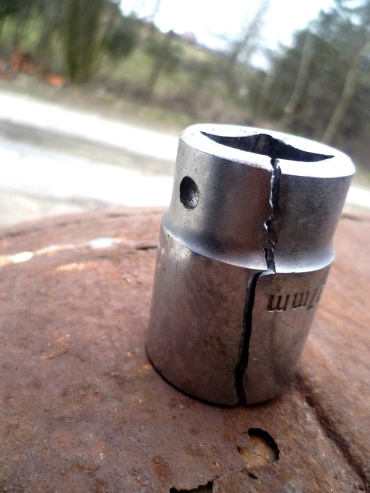 Štěpánka Veselá - Gola-ořech - Kategorie Krása detailu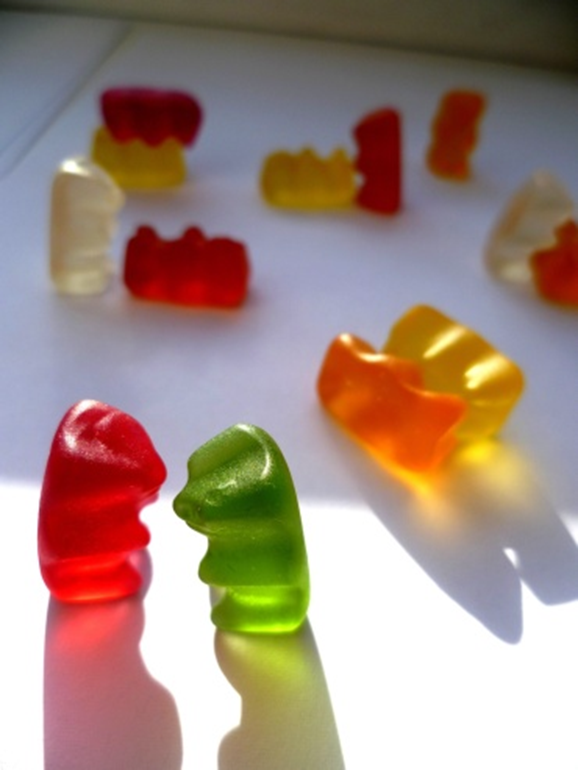 Štěpánka Veselá - Medvídci - Kategorie Světlo a stínDavid Vachuška, DL3
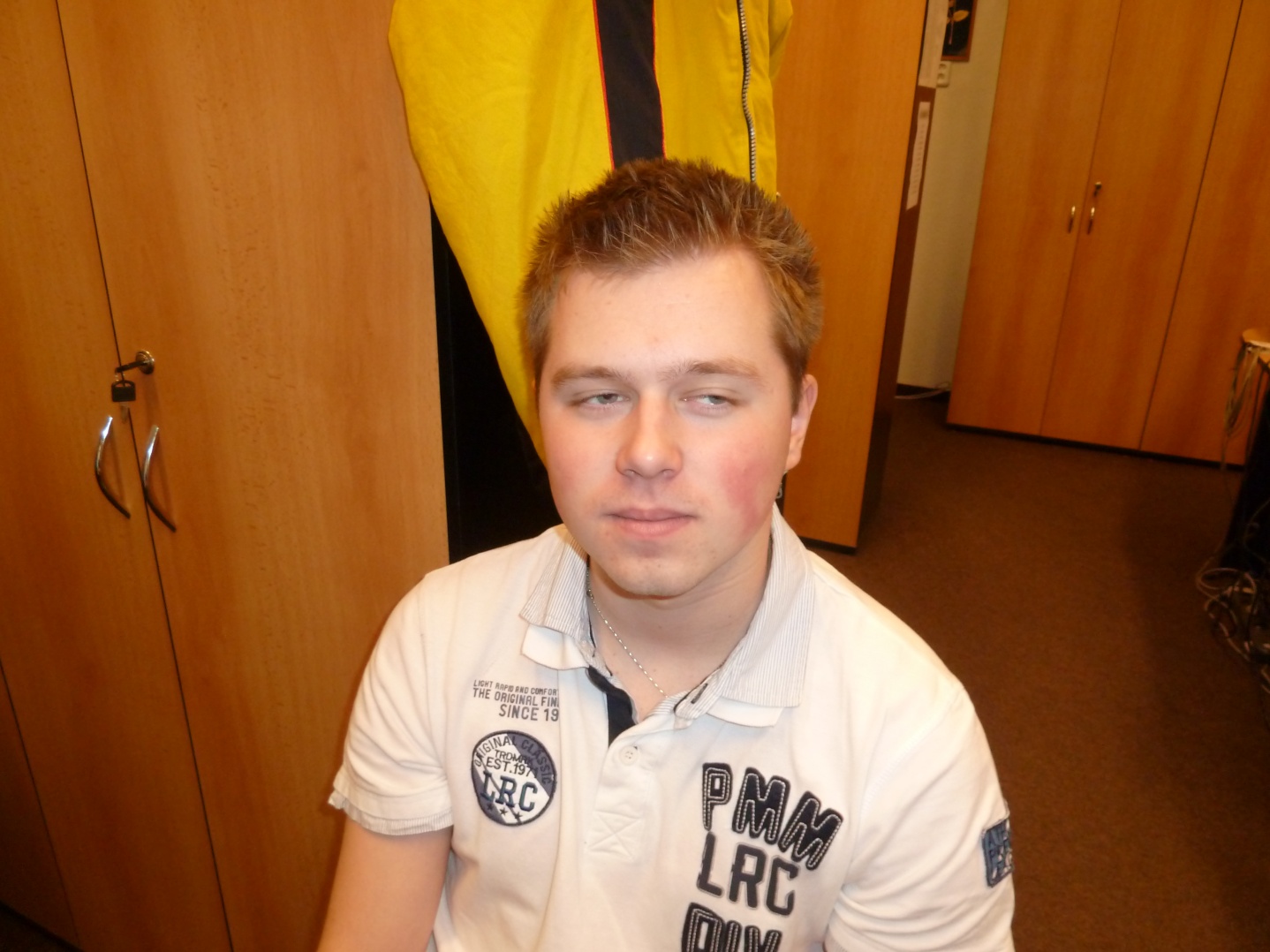 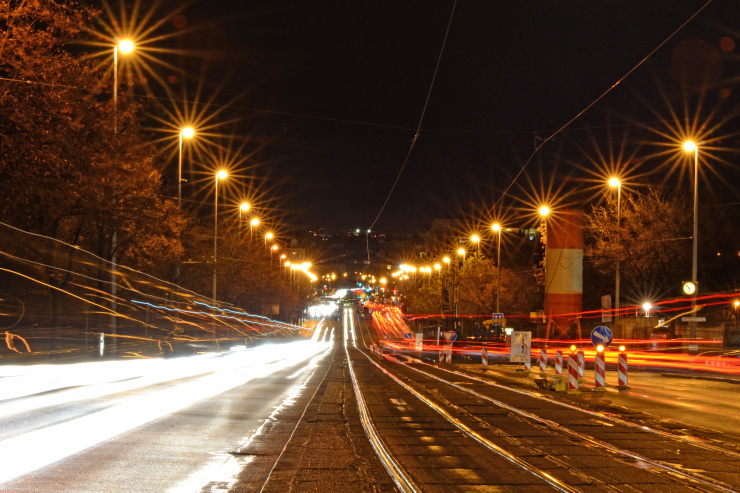 David Vachuška - Pozdní večer v Praze-6  -  Kategorie Život ve městě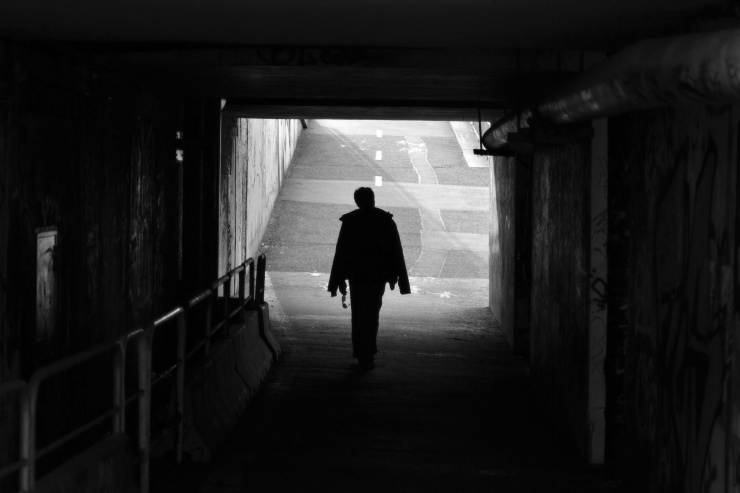 David Vachuška - Tajuplný chodec - Kategorie Světlo a stíny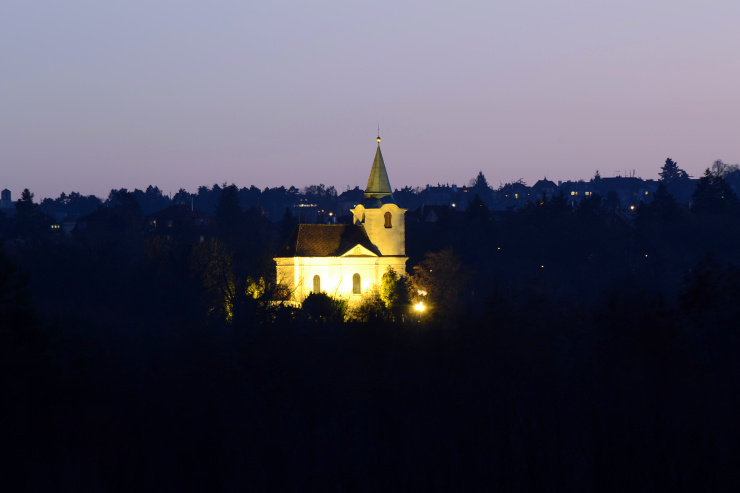 David Vachuška - Kostelíček u SV. Matěje-Dejvice - Kategorie Kostel, kaplička            Roman Roubíček, DPE1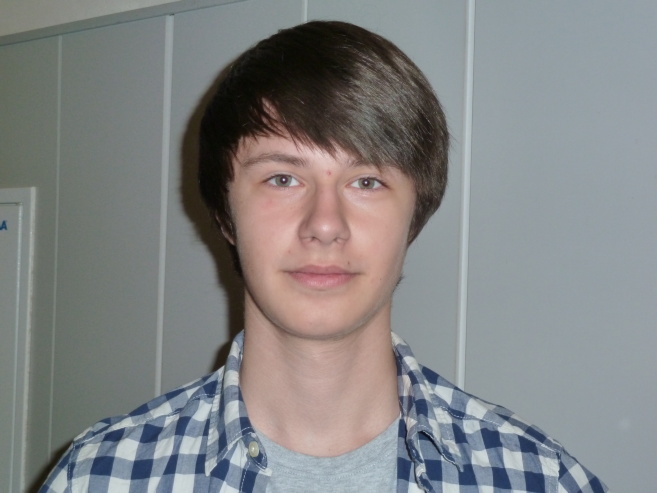 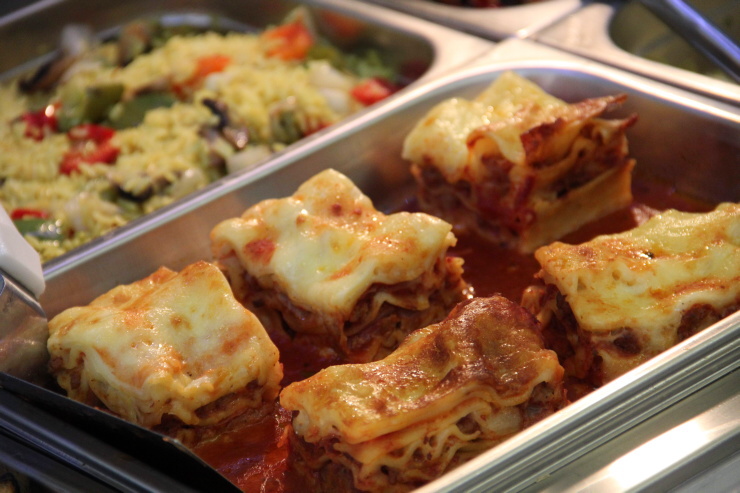 Roman Roubíček - Chutě  - Kategorie Krása detailu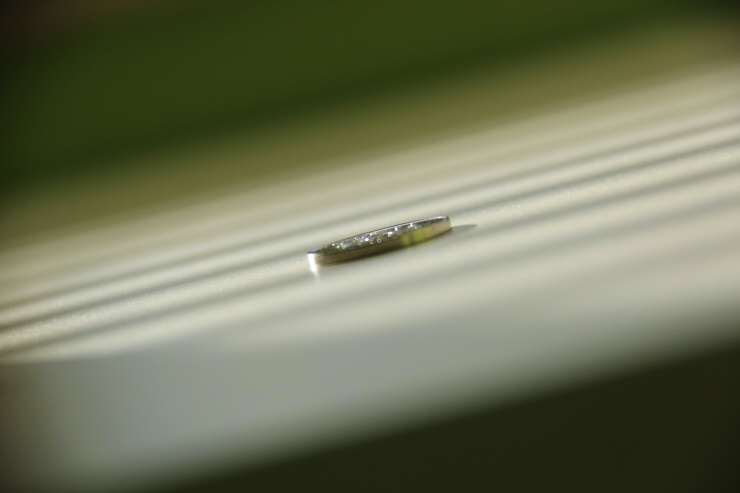 Roman Roubíček - Mince  -  Kategorie Světlo a stínyRoman Roubíček - Kostel - Kategorie Kostel, kaplička 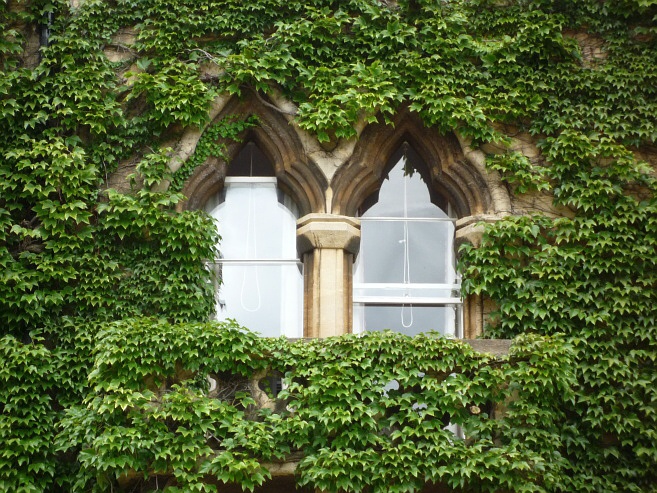                 JOSEF BLÁHA, DL2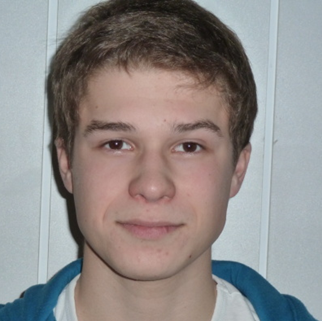 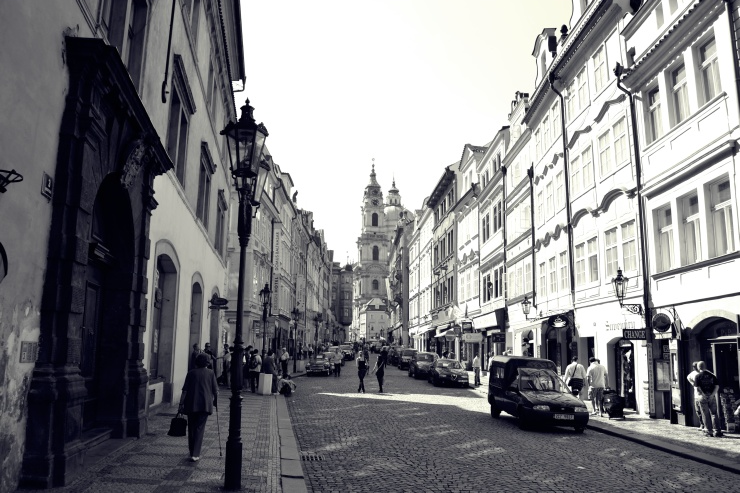 Josef Bláha - Kostel sv. Mikuláše v dáli - Kategorie Kostel, kaplička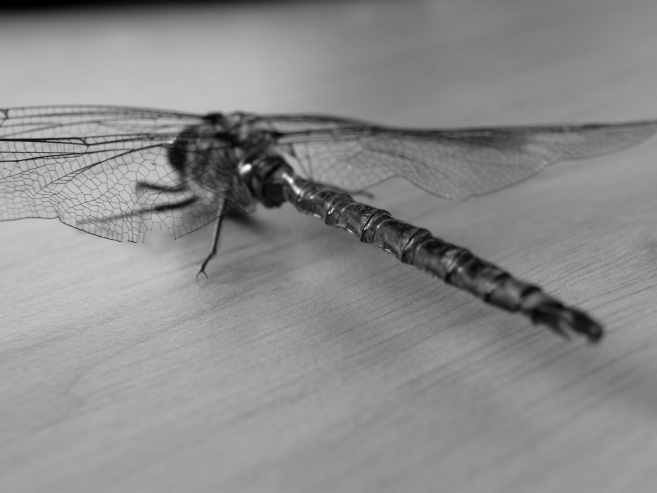 Josef Bláha - Vážka - Kategorie Krása detailu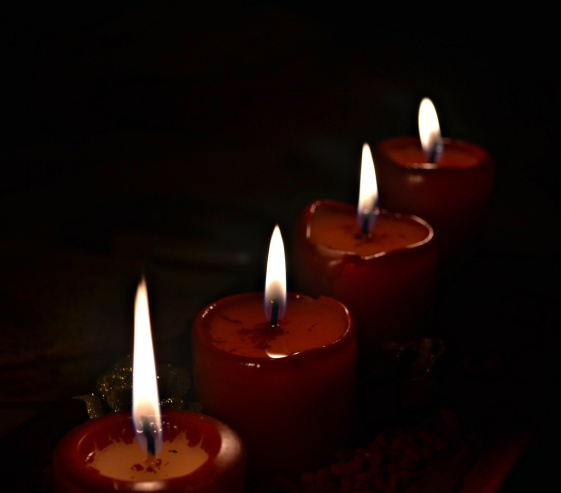 Josef Bláha - Adventní svíčky - Kategorie Světlo a stíny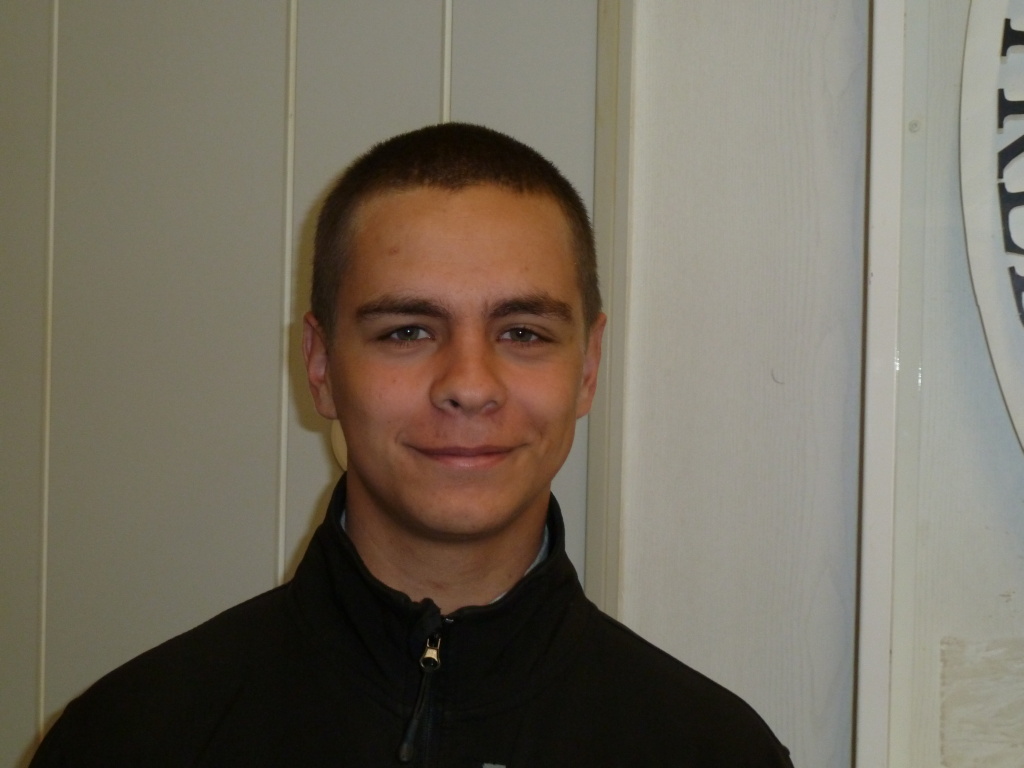     Petr Cibulka, DS2
Petr Cibulka - Pavučina - Kategorie Krása detailu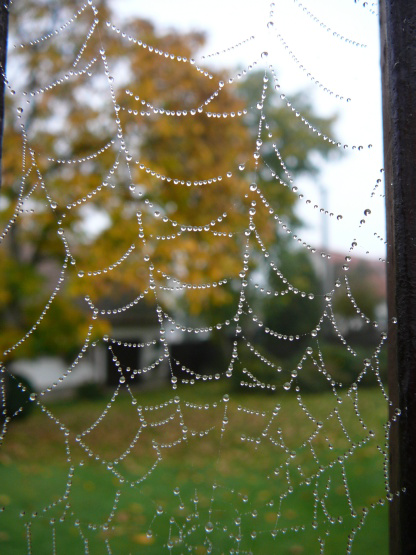 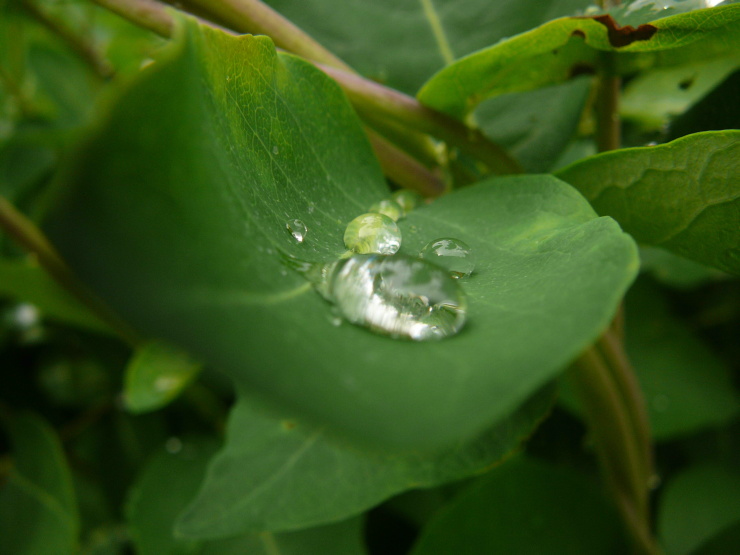 Petr Cibulka - Kapka - Kategorie Živly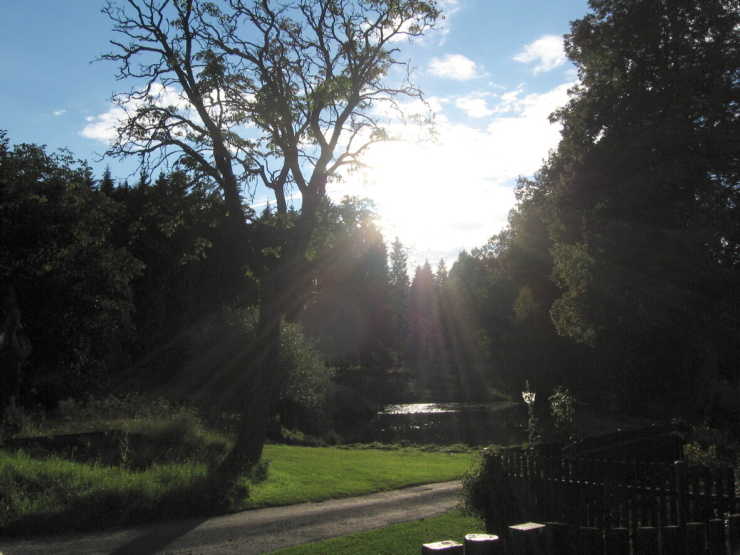 Petr Cibulka - Podvečer - Kategorie Světlo a stíny Daniel Fous, DMŽ2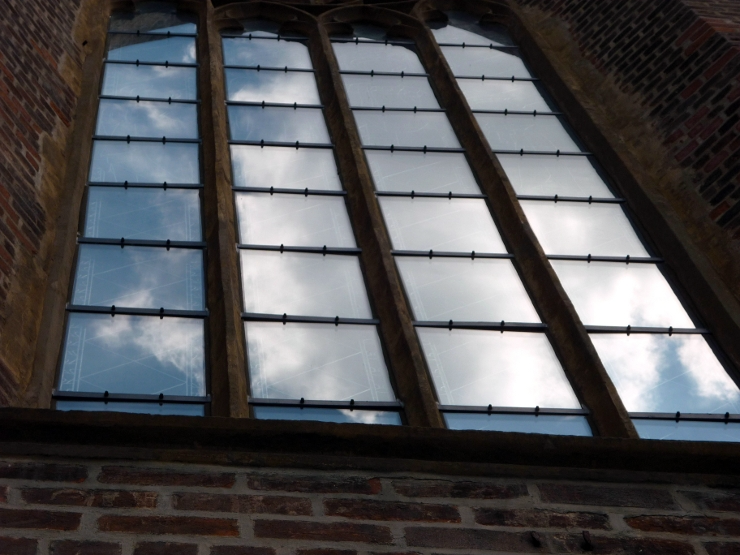 Daniel Fous - Odraz nebe - Kategorie Kostel, kaplička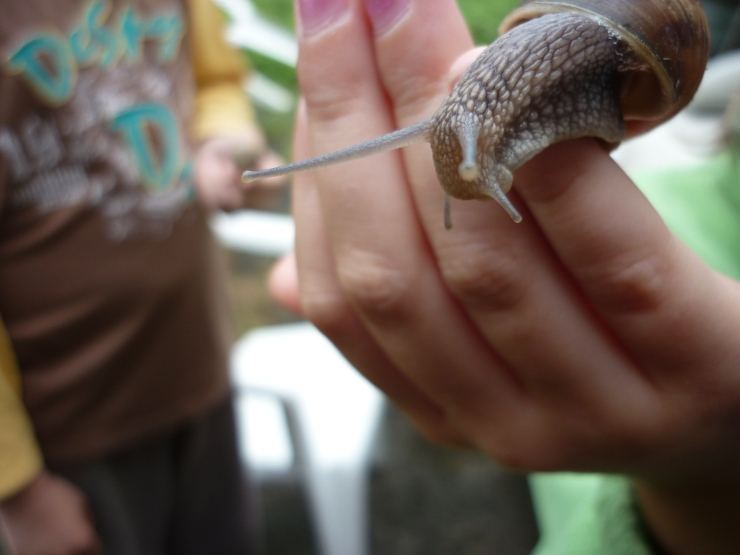 Daniel Fous - Šneček - Kategorie Krása detailu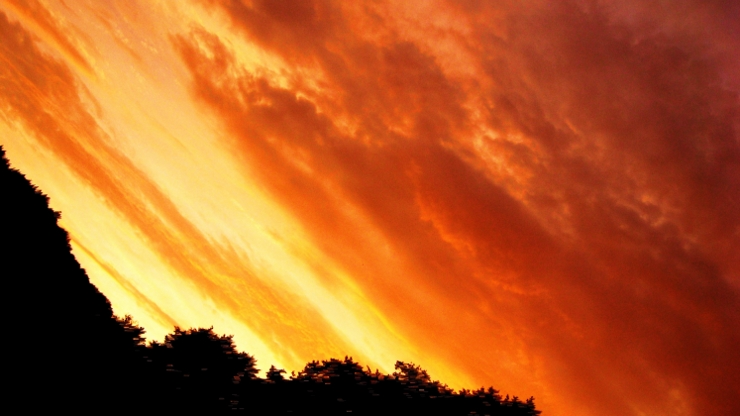 Daniel Fous - Ohnivé nebe - Kategorie Živly